Mentor Advising Checklist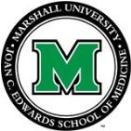 Date of advising session:	Student Name 	Name of Mentor/Advisor: 	Signature of Advisor 	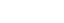 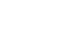 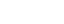 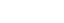 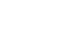 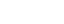 Mentors can use the online method for documentation available at http://jcesom.marshall.edu/students/marshall-mentor-program/. Contact Office of Student Affairs at christopherl@marshall.edu  for any questions.Background and influences (previous health care experiences, specialties to which they are drawn)Adjustment to medical school (how are they handling the workload, do they have adequate support? What are their stress reduction habits?)Student involvement (In what are they involved, Balancing academics and involvement well?) Research (research experiences, research interests)Curricular concerns/academic performance (do they need help?  Peer tutoring, counseling? See contact information on page 9).Student mistreatment (how does the student perceive his/her learning environment?) Summer plans (MS-1 only)National Board preparation (Step 1) Emphasize question bank use and timed practice tests National Board preparation (Step 2) Emphasize question bank use and timed practice tests Planning the Fourth YearAway rotations (MS-3, MS-4)Specialty choice (What factors are important to them?)Residency application (review CV and PS if possible, discuss Letters of Rec, etc.)Decision-Making (What is interfering with decision making? What information do they need?) Exploring residenciesMaking a Rank Order List and Program selection (What factors are important to them?)REQUIRED Mock interview conducted-Fourth year only Date of mock interview:   	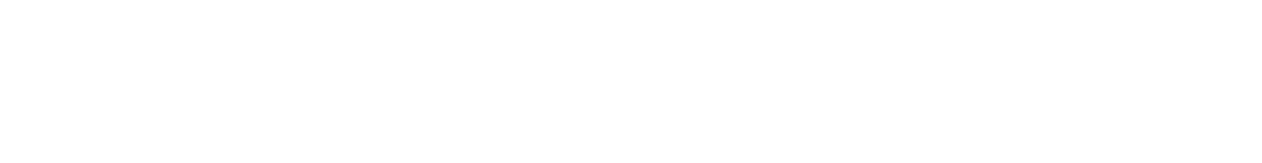 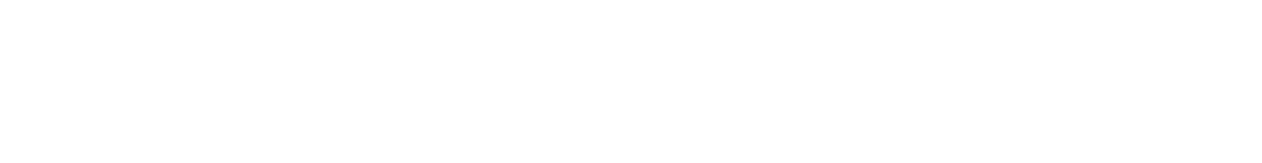 Notes: